PROGRAM ERASMUS+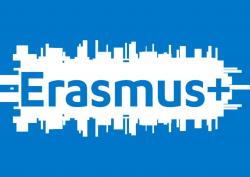 REKRUTACJA NA STUDIA ZAGRANICZNE W ROKU AKADEMICKIM 2020/21Informujemy, że w związku z uczestnictwem Uniwersytetu Marii-Curie Skłodowskiej w Programie Erasmus+ (Mobilność Edukacyjna) studenci Instytutu Psychologii (Wydz. PiP), mają możliwość odbycia części swoich studiów w roku akademickim 2020/21w niżej wymienionych uczelniach zagranicznych:Każdy student ubiegający się o wyjazd na częściowe studia zagraniczne w ramach Programu Erasmus+ ma obowiązek zapoznania się z Zasadami realizacji i finansowania wyjazdów studentów na studia (SMS) w ramach programu ERASMUS+ Mobilność Edukacyjna pomiędzy krajami programu (KA103) na Uniwersytecie Marii Curie-Skłodowskiej (www.umcs.plzakładka: Student Wymiana międzynarodowa i krajowa   ERASMUS   Wyjazdy na studia częściowe).Uczestnicy Programu nie opłacają kosztów czesnego w uczelni przyjmującej, ale pokrywają koszty dojazdu, przejazdów lokalnych, wyżywienia, zakwaterowania, ubezpieczenia, podręczników i inne koszty podczas studiów za granicą (informacja o programie: http://erasmusplus.org.pl/szkolnictwo-wyzsze/Zakwalifikowani studenci otrzymają wsparcie indywidualne Komisji Europejskiej, które ma na celu pomoc w sfinansowaniu przez studenta kosztów życia za granicą i jest tylko dofinansowaniem w wysokości 450, 500 lub 520 euro na miesiąc studiów za granicą w zależności od kraju docelowego. Studenci wyjeżdżający na studia za granicę w ramach Programu Erasmus+, którzy nabędą prawo do otrzymywania dodatku socjalnego według zasad obowiązujących na UMCS otrzymają całość wsparcia indywidualnego w PLN w podwyższonej wysokości z budżetu Programu PO WER, według stawek w zależności od kraju docelowego na każdy miesiąc zaakceptowanego przez uczelnię pobytu za granicą, w którym prawo to będzie przysługiwać (dokładne stawki będą znane w terminie późniejszym). Studenci niepełnosprawni mogą ubiegać się za pośrednictwem Biura Programu Erasmus UMCS o dodatkowe dofinansowanie z tytułu niepełnosprawności na zasadach obowiązujących w programie Erasmus+ Mobilność Edukacyjna/ PO WER.W takim przypadku całość dofinansowania będzie również pokrywana z Programu PO WER w PLN.Warunki dla kandydatów:Kandydaci muszą być oficjalnie zarejestrowanymi studentami UMCS bez względu na obywatelstwo,W okresie studiów za granicą, studenci nie mogą być na urlopie dziekańskim lub być inaczej urlopowani,Kandydaci powinni mieć średnią minimum:  za cały okres studiów na aktualnym poziomie studiów. Studenci I roku  II i III stopnia studiów przedkładają informację o średniej z ocen z poprzedniego poziomu studiów,Kandydaci muszą znać na poziomie zaawansowanym język, w którym będą odbywali studia na uczelni przyjmującej,Kandydaci muszą spełniać pozostałe kryteria formalne opisane w ww. Zasadach realizacji i finansowania wyjazdów studentów na studia  i na stronach: http://erasmusplus.org.pl/szkolnictwo-wyzsze/. Zgodnie z zasadami Programu Erasmus+ uprawnione są wyjazdy od II roku studiów I stopnia. Możliwy jest udział w programie studentów, którzy wcześniej korzystali z wyjazdów w ramach Programu Erasmus (patrz punkty 4 i 5 ww. Zasad realizacji i finansowania wyjazdów studentów na studia).Zasady rekrutacji:Rekrutacja odbędzie się na podstawie oceny kompletu dokumentów złożonych przez kandydatów do Wydziałowej lub Instytutowej Komisji Kwalifikacyjnej oraz rozmowy kwalifikacyjnej.Komplet dokumentów powinien zawierać:list motywacyjny (skierowany do Wydziałowej lub Instytutowej Komisji Kwalifikacyjnej, uwzględniający nazwę uczelni, w której kandydat chciałby odbywać studia (I wybór, ewentualnie II wybór), planowany termin odbycia studiów, wykaz przedmiotów, jakie chciałby zrealizować na uczelni przyjmującej (oraz jeśli dotyczy informacje o posiadaniu prawa do stypendium socjalnego na UMCS w semestrze bieżącym),zaświadczenie ze średnią ocen za cały okres studiów na aktualnym poziomie studiów wydane przez dziekanat (studenci – kandydaci z  I roku  II i III stopnia studiów przedkładają informację o średniej z ocen z poprzedniego poziomu studiów),zaświadczenie o znajomości języka obcego z uznanego centrum certyfikującego (np. Cambridge, Goethe Inst., Centrum Nauczania i Certyfikacji Języków Obcych UMCS), niewymagane dla studentów filologii obcych. Znajomość właściwego języka obcego studentów, którzy nie przedstawią takiego zaświadczenia będzie oceniana na podstawie rozmowy kwalifikacyjnej w języku obcym.Ostateczną decyzję o przyjęciu kandydata na studia podejmie przyjmująca uczelnia zagraniczna, do której student zostanie zakwalifikowany przez UMCS. Procedura odwoławcza:Student ma prawo odwołać się od decyzji Komisji Kwalifikacyjnej w terminie 7 dni od ogłoszenia wyników kwalifikacji. Podania należy kierować do Dziekana Wydziału.Szczegółowych informacji udzielić może Koordynator Instytutowy w środy, w godz. 15.00-16.30 w pok. 35 (Instytut Pedagogiki, Narutowicza 12) Informacji o ww. uczelniach zagranicznych, procedurach aplikacyjnych i programie studiów należy szukać na stronach internetowych tych uczelni. Po zakwalifikowaniu się na wyjazd w ramach programu Erasmus+ należy niezwłocznie zgłosić się do Biura Programu Erasmus UMCS - DS Grześ, ul. Langiewicza 24, pok. 27, tel. 815375410.Data wywieszenia na tablicy ogłoszeń – 19.02.2020L.p.Nazwa uczelni, krajKierunek/ specjalizacjaAdres internetowyLiczba miejsc  -stopień studiówMinimalny poziom znajomości jęz. obcegoOkres studiów1.UNIVERSITE RENNES 2 - HAUTE-BRETAGNE, FrancjaPSYCHOLOGIAwww.uhb.fr2- I, II st.francuski B2rok2.UNIVERSITAT DE BARCELONA, HiszpaniaPSYCHOLOGIAhttp://www.ub.edu2 nasemestrlub4 narok - I, II st.hiszp. B1katal. B1semestr/ rok3.UNIVERSIDAD CATOLICA DE VALENCIA SAN VICENTE, HiszpaniaPSYCHOLOGIAhttps://www.ucv.es/exchange_4.asp2 - I, II sthiszp. B1/ wybraneprzedmioty angielski B1rok4.UNIVERSITAT DE GIRONA, HiszpaniaPSYCHOLOGIA/PEDAGOGIKAhttp://www.udg.edu/4 -  I, II st.hiszpański/ wybraneprzedmiotyangielski B2semestr5.UNIVERSITÀ DEGLI STUDI DI URBINO, Włochy PSYCHOLOGIAhttp://www.uniurb.it4 - I, II st.włoski B1semestr6.MUNSTER UNIVERSITY OF APPLIED SCIENCES, NiemcyPSYCHOLOGIAhttp://www.fh-muenster.de2 – I, II st.niemiecki B1semestr7.MYKOLO ROMERIO UNIVERSITETAS, Wilno, LitwaPSYCHOLOGIAhttp://www.mruni.lt2 – I I II st.angielski B2rok8. VILNIAUS UNIVERSITETAS, Wilno, LitwaPSYCHOLOGIAhttp://www.vu.lt2 - I, II st.angielski B2semestr9.UNIVERZITA KARLOVA V PRAZE, Czechy  PSYCHOLOGIAhttp://www.cuni.cz1 - I, II, III st.angielski B2rok10.ABANT IZZET BAYSAL UNIVERSITY, Bolu, TurcjaPSYCHOLOGIAhttp://www.ibu.edu.tr 4 – I, II st.angielski B1rok11.IŞIK UNIVERSITY, TurcjaPSYCHOLOGIAhttp://www.isikun.edu.tr2 - I, II st.angielski B1semestr12.UNIVERSIDADE DOS AÇORES, PortugaliaPSYCHOLOGIAhttps://www.uac.pt/4 na sem. lub 2 narok – I, II st.portug. B1// wybraneprzedmiotyangielski B2semestrlubrok13.SIGMUND-FREUD-PRIVATUNIVERSITÄT WIEN, AustriaPSYCHOLOGIAhttps://www.sfu.ac.at/en/4 - I, II st.niemiecki B2/wybraneprzedmiotyangielski B2semestr14.Universita' degli Studi di Messina, WłochyPSYCHOLOGIA/PEDAGOGIKAhttps://international.unime.it/4 – I, II st.Włoski B1/ wybrane przedmioty angielski B2semestr lub rokDokumenty proszę składać do:Dr Alicji Lisieckiej, pok. 35 (Instytut Pedagogiki, Narutowicza 12), w dniach: 10.03.2020 (11.30-13.00) i 11.03.2020 (15.00-16.30)Rozmowa kwalifikacyjna dla kandydatów z lektorem języka angielskiego odbędzie się w dniu 18.03.2020Kwalifikacja kandydatów odbędzie się  w dniu 19.03.2020 w  pokoju  nr 46 (Instytut Pedagogiki, Narutowicza 12)